SZLAKIEM SANKTUARIÓW EUROPY 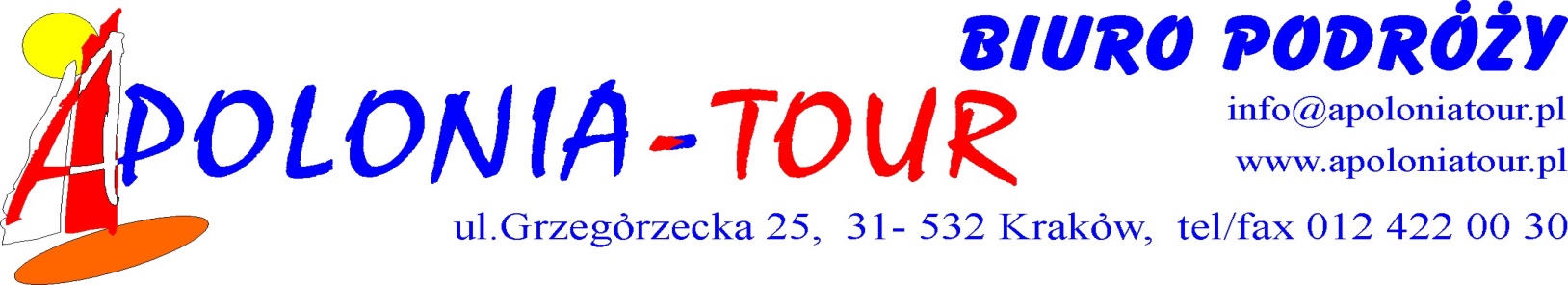 Barcelona - Lourdes - Santiago de Compostela - Fatima Avila - Toledo - Saragossa - Montserrat - Barcelona1 dzień – spotkanie z pilotem na lotnisku w Krakowie/Balicach o godz.19:25 odprawa biletowo-bagażowa, odlot o godz. 21:252 dzień – lądowanie na lotnisku w Barcelonie o godz. 00:10. Przejazd do Lourdes. Całodzienny pobyt na terenie Sanktuarium: Msza Święta, Grota Masabielska, Bazyliki (Górna, Różańcowa, Piusa X), następnie zwiedzanie miejsc związanych z życiem św. Bernadetty. Obiadokolacja, Różańcowa Procesja Światła. Zakwaterowanie w hotelu, obiadokolacja,  nocleg.3 dzień - po śniadaniu przejazd do Burgos, spacer po mieście. Przyjazd do hotelu, zakwaterowanie, obiadokolacja, nocleg 4 dzień – po śniadaniu przejazd do hotelu w okolicach Santiago de Compostela, zakwaterowanie, obiadokolacja, nocleg. 5 dzień – po śniadaniu przejazd do Santiago de Compostela, nawiedzenie grobu Świętego Jakuba, zwiedzanie Katedry. Następnie przejazd do Fatimy. Po drodze krótki postój  w Braga w Sanktuarium Bom Jesus, co oznacza Sanktuarium Dobrego Jezusa z Góry. W godzinach wieczornych przyjazd do Fatimy, zakwaterowanie, obiadokolacja, udział w nabożeństwie wieczornym, nocleg. 6 dzień – po śniadaniu pobyt w Fatimie: zwiedzanie Bazyliki, czas wolny na modlitwę w Kaplicy Objawień ze słynną figurką Fatimskiej Madonny, Droga Krzyżowa i zwiedzanie rodzinnej wioski Hiacynty, siostry Łucji i Franciszka – Adjustrel. Po obiadokolacji udział w nabożeństwie wieczornym i procesji. Powrót na nocleg. 7 dzień – po śniadaniu przejazd do Lisbony  i zwiedzanie stolicy Portugalii: spacer po mieście: kościół św. Antoniego zwanego Padewskim, Katedra, klasztor Hieronimitów, wieża Belem. Powrót do hotelu, obiadokolacja, nocleg. 8 dzień - po śniadaniu przejazd do Avilii - rodzinnego miasta Świętej Teresy – odwiedzenie miejsc związanych ze Świętą, zwiedzanie przepięknego średniowiecznego miasta z doskonale zachowanymi murami miejskimi, Katedra. Wieczorem przejazd do hotelu w okolicach Madrytu, zakwaterowanie, obiadokolacja, nocleg. 9 dzień - po śniadaniu przejazd do Toledo: spacer po Starym Mieście wokół najpiękniejszych zabytków: Biała Synagoga z 1180r, późnogotycki Klasztor Franciszkanów, św. Jana od Królów, zwiedzanie gotyckiej katedry - najważniejszej świątyni hiszpańskiego Kościoła i miejsca spoczynku większości królów Kastylii. Przejazd do hotelu, obiadokolacja, nocleg. 10 dzień – po śniadaniu przejazd do Sanktuarium Matki Bożej w Saragossie. Następnie przejazd do Sanktuarium Czarnej Madonny w Montserrat. Przejazd do hotelu na Costa Brava, zakwaterowanie, obiadokolacja i nocleg. 11 dzień – po śniadaniu przejazd do Barcelony i zwiedzanie: Pomnik Kolumba, Ramble, Dzielnica Gotycka z Katedrą Św. Eulalii, Sagrada Família (z zewnątrz).  Przejazd na lotnisko w Barcelonie, odprawa, odlot o godz. 18:35, lądowanie na lotnisku w Krakwie/Balicach o godz. 21:25. Zakończenie pielgrzymki.Świadczenia: przelot samolotem bagaż podręczny  transport autokarem na całej trasie zwiedzania zakwaterowanie: 9 noclegów w hotelach wyżywienie: 9 śniadań, 9 obiadokolacji opieka pilota  opieka duszpasterza codziennie Msza Święta                                                                                                ubezpieczenie: KL, NNW, bagaż    turystyczny fundusz gwarancyjny Uwagi: * sugerowane kieszonkowe na bilety wstępu, miejscowych przewodników, taksę klimatyczną, zestawy słuchawkowe: ok. 70 € * kolejność zwiedzanie może ulec zmianie*  istnieje możliwość wykupienia ubezpieczenie od kosztów rezygnacji oraz chorób przewlekłych.TerminCena23.04 - 03.051295 zł + 490 €